Volunteer ApplicationApplicant InformationEmployment HistoryReferencesPlease list three (3) references below that you have known for at least one year. Do not list relatives.Do you have an automobile? 				Driver’s License NumberDisclaimer and SignatureI understand that by submitting this application, I authorize inquiries to be made into my suitability as a Court Appointed Special Advocate, including reference checks and criminal background investigation. I certify that I am the above named individual and understand that any false statement given by me shall invalidate my participation in the CASA program. 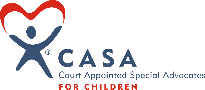 Paris CASA for KIDS Full Name:Other names used:Date of Birth:Date of Birth:Social Security No.:Social Security No.:Gender:Gender:Gender:Gender:Home Address:Street Address                                                                  City                             State                 Zip             Work Address:Street Address                                                                    CityStateZipPhone:Email:Person to notify in case of emergency:Phone:Relation:Current Employer:Occupation:How long:EmployerOccupationDatesReason for leaving---Full Name:Relationship:Address:Phone:Full Name:Relationship:Address:Phone:Full Name:Relationship:Address:Phone:Have you had prior experience with Juvenile court, Child welfare, or foster care in this or other states?Have you had prior experience with Juvenile court, Child welfare, or foster care in this or other states?(If yes explain)Have you had any personal experience with or exposure to child abuse and/or neglect?Have you had any personal experience with or exposure to child abuse and/or neglect?(If yes explain)Describe any previous experience you have had working with childrenHave you been arrested or convicted of a crime in this or other states? Have you been arrested or convicted of a crime in this or other states? (If yes explain)Signature:Date: